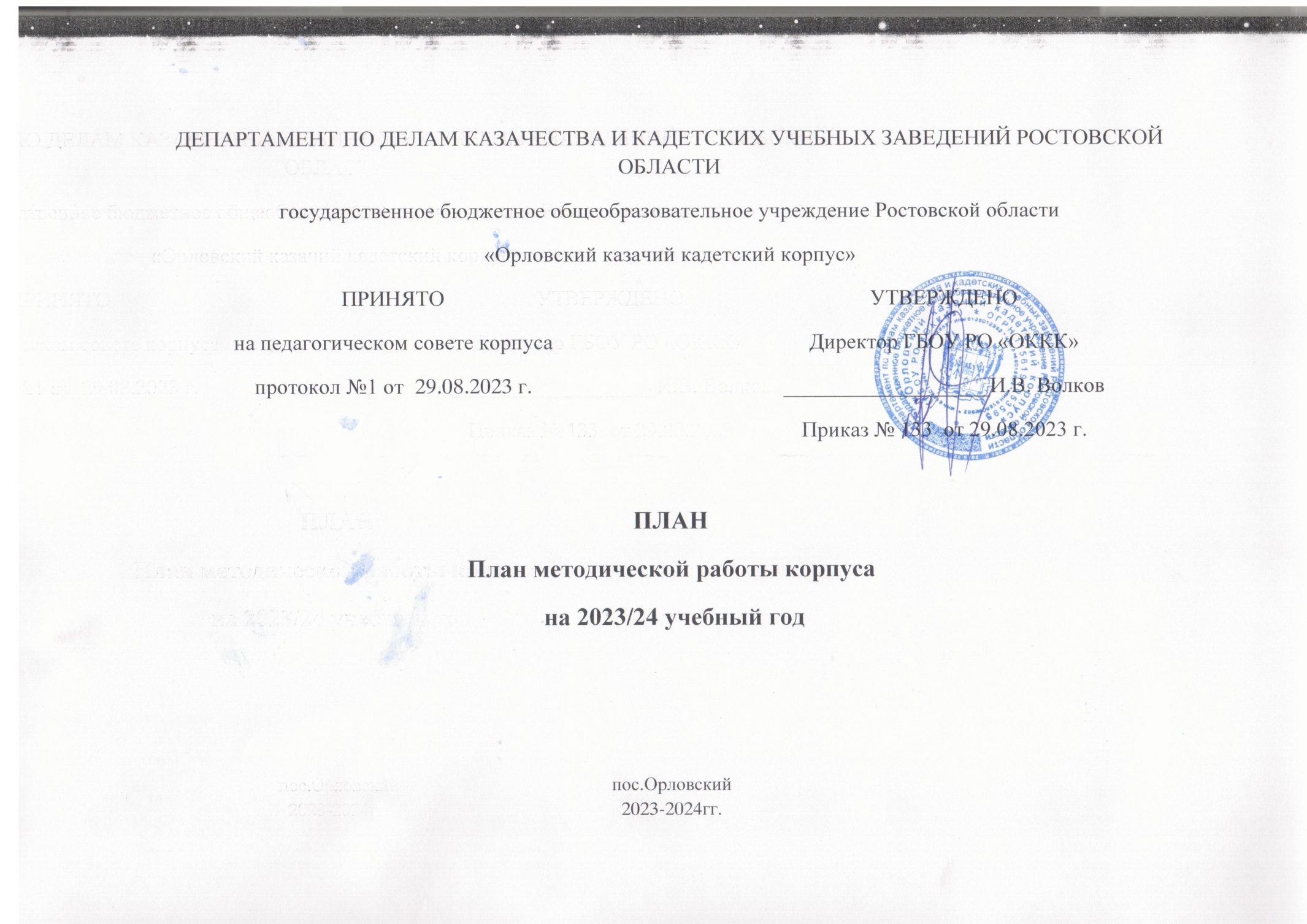   Методическая тема корпуса на 2023-2024 учебный год:«Образовательная среда корпуса  как условие и ресурс развитиятворческих способностей педагога и обучающегося в условиях реализации ФГОС второгопоколения и постепенного перехода к ФГОС третьего поколения».Цель: создание условий для непрерывного развития учительского потенциала, повышенияуровня профессионального мастерства и профессиональной компетенции педагогов какфактора повышения качества образования в условиях реализации новых образовательныхстандартов третьего поколения.Задачи:Обновление содержания образования через:− совершенствование условий для реализации ФГОС  основного общего образования (ООО –обновленное содержание);− совершенствование качества обученности выпускников на уровне среднего общего образования (СОО);− создание условий (организационно-управленческих, методических, педагогических) для обновления основных образовательных программ  ООО и СОО образовательного учреждения, включающих три группы требований, в соответствии с Федеральным государственным стандартом;− совершенствование методического уровня педагогов в овладении новыми педагогическими технологиям;− активизацию работы по выявлению и обобщению, распространению инновационного педагогического опыта творчески работающих педагогов; − совершенствование системы мониторинга и диагностики успешности образования, уровня профессиональной компетентности и методической подготовки педагогов;− обеспечение методического сопровождения работы с молодыми и вновь принятыми специалистами;− создание условий для самореализации учащихся в образовательной деятельности и развития ключевых компетенций учащихся;− развитие и совершенствование системы работы с детьми, имеющими повышенные интеллектуальные способности;− развитие ключевых компетенций учащихся на основе использования современных педагогических технологий и методов активного обучения.Дальнейшее развитие кадрового потенциала через:− активизацию работы по развитию творческого и инновационного потенциала учительского корпуса за счет дальнейшей реализации мер стимулирования;−создание условий для повышения профессиональной компетентности педагогов через их участие в профессиональных конкурсах, создание авторских педагогических разработок, проектно-исследовательскую деятельность, обучающие семинары, вебинары и курсовую подготовку;−продолжение работы по обобщению и транслированию передового педагогического опыта творчески работающих учителей через организацию и проведение методических недель, педагогических советов, открытых уроков, мастер-классов; −обеспечение методического сопровождения образовательного процесса в рамках введения федеральных государственных образовательных стандартов среднего общего образования и постепенного перехода к новым ФГОС.Совершенствование системы поддержки одаренных детей через:– выявление и развитие детской одарённости и поддержки детей в соответствии с их способностями, в том числе на основе инновационных технологий;− реализацию индивидуальных образовательных маршрутов, направленных на развитие интеллектуально-творческих способностей обучающихся;− расширение возможностей для участия способных и одарённых школьников в разных формах интеллектуально-творческой деятельности;− формирование исследовательских умений и навыков обучающихся на уроках и во внеурочной деятельности, предоставление им оптимальных возможностей для реализации индивидуальных творческих запросов через активизацию работы по организации проектно-исследовательской деятельности.Миссия методической работы образовательного учреждения: «Успех для каждого»Основные идеи, лежащие в основе управления методической работой:− использование технологии педагогического проектирования;− реализация новых подходов к повышению квалификации педагогических кадров: усиление субъектной позиции педагога в повышении квалификации: разработка и реализация педагогами индивидуальных образовательных маршрутов на основе самодиагностики и самоанализа;− личностно-ориентированный подход (весь методический процесс строится от личности педагогов, их опыта знаний, профессиональных интересов и умений).Ориентиры деятельности:− реализация системного подхода;− выявление готовности учителя работать в инновационном режиме;− диагностические, аналитические мероприятия;− разработка комплексно-целевой программы (методический сервис);− организация работы учителей по освоению и внедрению новых образовательных технологий, создание технологичной информационно-образовательной среды (информационно -технологический сервис); обобщение и распространение опыта.Приоритетные направления методической работы:Организационное обеспечение:1. Совершенствование опыта работы педагогов по использованию информационных технологий и внедрения их в образовательный процесс;2. Повышение и совершенствование педагогического мастерства через максимальное использование возможности урока как основной формы организации образовательного процесса, через проведение методических и предметных недель, взаимопосещение уроков, активное участие в семинарах, конференциях, творческих мастерских;3. Обеспечение эффективного функционирования научного общества учащихся;4. Совершенствование системы обобщения, изучения и внедрения передового педагогического опыта учителей гимназии.Технологическое обеспечение:1.Активное внедрение в практику продуктивных современных педагогических технологий, ориентированных на совершенствование уровня преподавания предметов, на развитие личности ребенка;Информационное обеспечение:1. Изучение документов федерального и регионального уровней, регламентирующих введение обновленных ФГОС;2. Продолжить подбор методических и практических материалов методической составляющейобразовательного процесса через использование Интернет-ресурсов, электронных баз данных и т.д.;3. Создание банка методических идей и наработок учителей школы;4. Разработка и внедрение методических рекомендаций для педагогов по приоритетным направлениям.Создание условий для развития личности ребенка: разработка концепции воспитательного пространстваПсихолого-педагогическое сопровождение образовательной программы:1. Психолого-педагогическое сопровождение обучения;2. Изучение особенностей индивидуального развития детей;3. Формирование у обучающихся мотивации к познавательной деятельности;4. Создание условий для обеспечения профессионального самоопределения учащихся.Создание условий для укрепления здоровья учащихся:1. Отслеживание динамики здоровья учащихся;2. Разработка методических рекомендаций педагогам по использованию здоровьесберегающих методик и преодолению учебных перегрузок обучающихся.Диагностика и контроль результативности образовательного процесса1. Контроль качества знаний учащихся;2. Совершенствование механизмов независимых экспертиз успеваемости и качества знаний учащихся;3. Совершенствование у обучающихся общеучебных и специальных умений и навыков,способов деятельности;4. Диагностика деятельности педагогов по развитию у учащихся интереса к обучению, результативности использования занятий элективных курсов.Формы методической работы:1. Тематические педсоветы.2. Методический совет.3. Предметные и творческие объединения учителей.4.Работа учителей по темам самообразования.5. Открытые уроки.6. Творческие отчеты.7. Предметные недели.8. Семинары.9. Консультации по организации и проведению современного урока.10.Организация работы с одаренными детьми.11. Организация и контроль курсовой системы повышения квалификации.Технология направления деятельности методической службы:− Планирование и организация деятельности методических объединений педагогов− Организация обучающих мероприятий − Обеспечение выполнения учебных программ− Обобщение передового педагогического опытаИнформационно-методическое обеспечение:− Утверждение списка УМК для уровней новых ФГОС ООО;− Подбор методического материала для проведения педагогических и методических советов, семинаров, конференций (по плану работы школы).− Создание банка данных программно-методической, нормативно-правовой, научно-теоретической информации.− Удовлетворение запросов, потребностей учителей в информации профессионально-личностной ориентации.− Систематизация материалов, поступающих в методический кабинет.− Оформление материала по обобщению опыта творчески работающих педагогов.− Пополнение банка данных о ППО работников гимназии.− Оказание методической помощи молодым педагогам.Инновационная деятельность− Определение перспектив и задач инновационного развития ОУ− Инновационный потенциал педагогического коллектива (анализ качественного уровня кадров)-  Управление развитием инновационного потенциала:-  Развитие инновационного потенциала педагогов- Развитие связей с профессиональным сообществом- Создание условий для эффективной реализации социально-педагогических инициатив.                                                                        План методической работы корпуса  на 2023/24 учебный годМероприятиеМероприятиеСрокиНаправление деятельностиНаправление деятельностиСодержаниеОтветственныеАВГУСТАВГУСТАВГУСТАВГУСТАВГУСТАВГУСТАВГУСТВыбор модели методической работы корпуса4-я неделя4-я неделяОрганизационнаяОпределить модель методической работы в зависимости от ключевой идеи школьной методической работы и форм объединения педагоговОпределить модель методической работы в зависимости от ключевой идеи школьной методической работы и форм объединения педагоговЗам. директора по УВРЗаседание методического совета №1 4-я неделя4-я неделяДиагностическая, организационная  коррекционнаяПроанализировать, как реализован план методической работы на предыдущий учебный год. Определить цели, задачи, направления работы на новый учебный год. Определить основные проблемы, пути выхода, наметить мероприятия, направленные на повышение качества образования. Провести обсуждение ООП ООО, разработанных по новым ФГОС, внести мероприятия в план работы методического совета на учебный год, связанные с реализацией ООП ООО по новым ФГОС, работой по изучению государственных символов в урочной и внеурочной деятельности. Обсудить новые концепции преподавания ОДНКНР, биологии и экологического образования и пути их реализации на уроках и внеурочной деятельностиПроанализировать, как реализован план методической работы на предыдущий учебный год. Определить цели, задачи, направления работы на новый учебный год. Определить основные проблемы, пути выхода, наметить мероприятия, направленные на повышение качества образования. Провести обсуждение ООП ООО, разработанных по новым ФГОС, внести мероприятия в план работы методического совета на учебный год, связанные с реализацией ООП ООО по новым ФГОС, работой по изучению государственных символов в урочной и внеурочной деятельности. Обсудить новые концепции преподавания ОДНКНР, биологии и экологического образования и пути их реализации на уроках и внеурочной деятельностиПредседатель методического совета, замдиректора по УВРЗаседания методических объединений4-я неделя4-я неделяДиагностическая, организационная, коррекционнаяПроанализировать, как реализован план работы методического объединения на предыдущий учебный год. Определить цели, задачи, направления работы на новый учебный год. Изучить новые концепции преподавания ОДНКНР, биологии и экологического образования. Рассмотреть рабочие программы педагогов на предмет включения тематических блоков или тем по истории государственных символов, заданий на формирование функциональной грамотности. Провести ревизию рабочих программ учителей на предмет учета новых концепции преподавания ОДНКНР, биологии и экологического образования. Изучить федеральный перечень учебников, основные положения приоритетного национального проекта «Образование». Определить основные проблемы, пути решения, наметить мероприятия методических объединений, направленные на повышение качества образования с акцентом на формирование функциональной грамотности учеников, ГИА, ВПР. Провести ревизию часов курсовой подготовки педагогов. Уточнить и скорректировать темы по самообразованию педагогов. Внести мероприятия в план работы методического совета на учебный год, связанные с реализацией ООП и ООО по новым ФГОС, внедрением новых концепций преподавания ОДНКНР, биологии и экологического образования, работой по изучению государственных символов в урочной и внеурочной деятельностиПроанализировать, как реализован план работы методического объединения на предыдущий учебный год. Определить цели, задачи, направления работы на новый учебный год. Изучить новые концепции преподавания ОДНКНР, биологии и экологического образования. Рассмотреть рабочие программы педагогов на предмет включения тематических блоков или тем по истории государственных символов, заданий на формирование функциональной грамотности. Провести ревизию рабочих программ учителей на предмет учета новых концепции преподавания ОДНКНР, биологии и экологического образования. Изучить федеральный перечень учебников, основные положения приоритетного национального проекта «Образование». Определить основные проблемы, пути решения, наметить мероприятия методических объединений, направленные на повышение качества образования с акцентом на формирование функциональной грамотности учеников, ГИА, ВПР. Провести ревизию часов курсовой подготовки педагогов. Уточнить и скорректировать темы по самообразованию педагогов. Внести мероприятия в план работы методического совета на учебный год, связанные с реализацией ООП и ООО по новым ФГОС, внедрением новых концепций преподавания ОДНКНР, биологии и экологического образования, работой по изучению государственных символов в урочной и внеурочной деятельностиРуководители методических объединенийМастер-класс по реализации модуля «Классное руководство» рабочей программы воспитания4-я неделя4-я неделяРазвивающаяПовысить уровень компетентности классных руководителей по вопросам изучения и использования в образовательном процессе государственных символов РФ. Проверить соответствие планов воспитательной работы рабочей программе воспитанияПовысить уровень компетентности классных руководителей по вопросам изучения и использования в образовательном процессе государственных символов РФ. Проверить соответствие планов воспитательной работы рабочей программе воспитанияЗамдиректора по ВР, руководители методических объединенийМастер-класс для учителей по оформлению школьной документации4-я неделя4-я неделяРазвивающаяПроработать вместе с учителями вопросы по составлению рабочих программ, в том числе тематического планирования, и другой школьной документации. Проконсультировать педагогов, как реализовывать воспитательный потенциал урока в соответствии с модулем «Школьный урок» рабочей программы воспитания, как организовать изучение государственных символов РФ в рамках учебных предметов и курсов внеурочной деятельностиПроработать вместе с учителями вопросы по составлению рабочих программ, в том числе тематического планирования, и другой школьной документации. Проконсультировать педагогов, как реализовывать воспитательный потенциал урока в соответствии с модулем «Школьный урок» рабочей программы воспитания, как организовать изучение государственных символов РФ в рамках учебных предметов и курсов внеурочной деятельностиЗамдиректора по ВР, замдиректора по УВР, руководители методических объединенийСЕНТЯБРЬСЕНТЯБРЬСЕНТЯБРЬСЕНТЯБРЬСЕНТЯБРЬСЕНТЯБРЬСЕНТЯБРЬСтартовое анкетирование педагоговСтартовое анкетирование педагогов1-я неделяДиагностическаяДиагностическаяОпределить степень профессиональных затруднений педагогов по подготовке к ГИА, ВПР.Определить степень профессиональных затруднений педагогов по формированию функциональной грамотности обучающихся.Определить уровень ИКТ-компетентности педагоговПредседатель методического совета, замдиректора по УВРСоставление списка учителей, которые аттестуются в 2023/24 учебном годуСоставление списка учителей, которые аттестуются в 2023/24 учебном году1-я неделяКоррекционная, развивающаяКоррекционная, развивающаяСпланировать методическое сопровождение учителей при подготовке к аттестации и в межаттестационный периодРуководители методических объединений, замдиректора по УВРСоставление списка учителей, которые будут проходить курсы повышения квалификации в 2023/24 учебном годуСоставление списка учителей, которые будут проходить курсы повышения квалификации в 2023/24 учебном году1-я неделяКоррекционная, развивающаяКоррекционная, развивающаяСкорректировать план-график повышения квалификации педагоговЗам. директора по УВРМоделирование системы работы с одаренными обучающимисяМоделирование системы работы с одаренными обучающимися 1-я неделяОрганизационная, коррекционнаяОрганизационная, коррекционнаяОпределить цели и задачи работы с одаренными обучающимися, составить и утвердить план работы в данном направлении Зам. директора по УВРРевизия рабочих программ учителей Ревизия рабочих программ учителей 1-я неделяДиагностическая, коррекционнаяДиагностическая, коррекционнаяПровести ревизию рабочих программ учителей на предмет учета новых концепции преподавания ОДНКНР, биологии и экологического образования. Внести необходимые коррективы в рабочие программы по итогам ревизии на соответствие новым предметным концепциямЗам. директора по НМРОбучающий семинар по использованию ЭОР и ЦОР в образовательном процессеОбучающий семинар по использованию ЭОР и ЦОР в образовательном процессе2-я неделяРазвивающаяРазвивающаяПодготовка в сфере ИКТ.Повысить уровень компетентности педагогов по вопросам применения ЭОР и ЦОР и образовательном процессеТехнический специалист, зам. директора по УВРПсихологический тренинг «Учительский мост»Психологический тренинг «Учительский мост»2-я неделяРазвивающаяРазвивающаяПсихологическая подготовка, чтобы сплотить команду педагогов и повысить качество образованияПедагог-психологСамодиагностика риска профессионального выгоранияСамодиагностика риска профессионального выгорания2-я неделяДиагностическая, коррекционнаяДиагностическая, коррекционнаяВыявить проблемы профессионального выгорания и найти пути решенияПедагог-психологВзаимопосещение уроковВзаимопосещение уроковС 3-й неделиКоррекционная, развивающаяКоррекционная, развивающаяОрганизовать взаимопосещение уроков педагогами для обмена опытом и повышения уровня профессионального мастерстваРуководители методических объединений, замдиректора по УВРЗаседания методических объединенийЗаседания методических объединений4-я неделяКоррекционнаяКоррекционнаяСоставление планов открытых уроков, согласование стартовых диагностических работ для 6-х и 10-х классов и входных диагностических работ для 6–11-х классов с учетом кодификаторов элементов содержания и в соответствии со спецификацией контрольно-измерительных материалов.Согласовать план-график проведения осенних ВПР. Проверить подготовку обучающихся к осенним ВПРРуководители методических объединенийАнкетирование обучающихся 9–11-х классов по профориентацииАнкетирование обучающихся 9–11-х классов по профориентации4-я неделяДиагностическаяДиагностическаяОпределить уровень подготовки учеников к осознанному планированию и реализации своего профессионального будущегоЗамдиректора по ВР, классные руководители 9–11-х классовУчастие в методических мероприятиях на уровне школы, района, областиУчастие в методических мероприятиях на уровне школы, района, областиВ течение месяцаРазвивающаяРазвивающаяПовысить уровень профессиональной компетентности педагоговРуководители методических объединений, замдиректора по УВРПосещение курсов повышения квалификацииПосещение курсов повышения квалификацииВ течение месяцаКоррекционная, развивающаяКоррекционная, развивающаяПовысить уровень профессиональной компетентности педагоговЗамдиректора по УВРОбучающие семинары/курсы для педагогов по проблемам реализации  ООП ООО по новым ФГОСОбучающие семинары/курсы для педагогов по проблемам реализации  ООП ООО по новым ФГОСВ течение месяцаРазвивающаяРазвивающаяОрганизовать обучающие семинары/курсы для педагогов по проблемам реализации ООП  ООО по новым ФГОСЗамдиректора по УВР, руководители методических объединенийИндивидуальные консультации для педагогов, в частности, по вопросу оформления школьной документацииИндивидуальные консультации для педагогов, в частности, по вопросу оформления школьной документацииВ течение месяцаКоррекционная, развивающаяКоррекционная, развивающаяОказать помощь педагогам в решении проблем обучения и воспитания учениковЗамдиректора по УВР,  замдиректора по ВР, председатель методического совета, педагог-психологНаставничество молодых и вновь прибывших специалистовНаставничество молодых и вновь прибывших специалистовВ течение месяцаКоррекционная, развивающаяКоррекционная, развивающаяОказать методическую помощь и поддержку специалистам школыЗамдиректора по УВР, председатель методического совета, педагог-психологТрансляция актуального опыта работыТрансляция актуального опыта работыВ течение месяцаРазвивающаяРазвивающаяОрганизовать распространение передового педагогического опыта через сайт школы и публикации в педагогических изданияхЗамдиректора по УВР, технический специалистОрганизационно-методическое сопровождение инновационной деятельностиОрганизационно-методическое сопровождение инновационной деятельностиВ течение месяцаКоррекционная, развивающаяКоррекционная, развивающаяОказать помощь и поддержку педагогам в инновационной педагогической деятельностиЗам. директора по УВРСоздание банка методических материаловСоздание банка методических материаловВ течение месяцаОрганизационная, развивающаяОрганизационная, развивающаяСоздание структурированного электронного банка методических материалов в локальной сети школы (общий доступ): конспекты, диагностики, приложения, авторские программы, задания по смысловому чтению, формирующему оцениванию, развитию функциональной грамотности, по подготовке к ВПР, изучению государственной символики и т. д.Замдиректора по УВР, технический специалистОКТЯБРЬОКТЯБРЬОКТЯБРЬОКТЯБРЬОКТЯБРЬОКТЯБРЬОКТЯБРЬВыявление уровня успешности педагоговВыявление уровня успешности педагогов1-я неделяДиагностическаяДиагностическаяПровести анкетирование среди учителей «Уровень успешности учителя»Руководители методических объединенийЗаседания методических объединенийЗаседания методических объединений1-я неделяКоррекционная, развивающаяКоррекционная, развивающаяПроанализировать работу методических объединений по организации профориентации обучающихся 6–11-х классовРуководители методических объединенийСеминар-практикум по распространению опыта работы с высокомотивированными обучающимисяСеминар-практикум по распространению опыта работы с высокомотивированными обучающимися2-я неделяКоррекционная, развивающаяКоррекционная, развивающаяОрганизовать методическую работу с учителями по взаимодействию с высокомотивированными обучающимисяПредседатель методического совета, руководители методических объединенийОбучающий семинар для педагогов «Как составить задание на формирование функциональной грамотности»Обучающий семинар для педагогов «Как составить задание на формирование функциональной грамотности»2-я неделяРазвивающаяРазвивающаяОрганизовать обучающий семинар для педагогов по проблемам формирования функциональной грамотности обучающихсяЗамдиректора по УВР, руководители методических объединенийМетодический марафон: взаимопосещение уроковМетодический марафон: взаимопосещение уроковСо 2-й неделиКоррекционная, развивающаяКоррекционная, развивающаяПовысить уровень профессиональной компетентности педагогов. Провести бинарные уроки, уроки в нетрадиционной форме и т. п. Обменяться опытомЗамдиректора по УВР, председатель методического совета, руководители методических объединенийПредметная неделя: русский язык и литератураПредметная неделя: русский язык и литература3-я неделяРазвивающаяРазвивающаяПодготовить и провести мероприятия в рамках предметной неделиПредседатель методического совета, руководитель методического объединения учителей русского языка и литературыЗаседания методических объединенийЗаседания методических объединений4-я неделяКоррекционная, развивающаяКоррекционная, развивающаяОбсудить работу в рамках методического марафона, проанализировать участие в мероприятиях по повышению профессионального мастерстваРуководители методического объединенияКонтроль изучения государственных символов РФ в урочной деятельностиКонтроль изучения государственных символов РФ в урочной деятельности4-я неделяКоррекционнаяКоррекционнаяПосетить уроки истории, литературы, обществознания, музыки, изобразительного искусства. Проверить, как педагоги включают в содержание уроков изучение государственных символов РФЗамдиректора по УВРЗаседание методического совета №2Работа с высокомотивированными обучающимися и реализация проектной деятельности обучающихся»Заседание методического совета №2Работа с высокомотивированными обучающимися и реализация проектной деятельности обучающихся»4-я неделяКоррекционнаяКоррекционнаяОбсудить работу методических объединений с высокомотивированными обучающимися и реализацию проектной деятельности обучающихся.Обсудить, насколько успешно педагоги используют ЭОР и ЦОРПредседатель методического советаУчастие в методических мероприятиях на уровне корпуса, района, областиУчастие в методических мероприятиях на уровне корпуса, района, областиВ течение месяцаРазвивающаяРазвивающаяПовысить уровень профессиональной компетентности педагоговРуководители методических объединенийПосещение курсов повышения квалификацииПосещение курсов повышения квалификацииВ течение месяцаКоррекционная, развивающаяКоррекционная, развивающаяПовысить уровень профессиональной компетентности педагоговЗамдиректора по УВРИндивидуальные консультации для педагоговИндивидуальные консультации для педагоговВ течение месяцаКоррекционная, развивающаяКоррекционная, развивающаяОказать помощь в решении проблем обучения и воспитания учениковЗамдиректора по УВР, председатель методического совета, педагог-психологНаставничество молодых и вновь прибывших специалистовНаставничество молодых и вновь прибывших специалистовВ течение месяцаКоррекционная, развивающаяКоррекционная, развивающаяОказать методическую помощь и поддержку специалистам школыЗамдиректора по УВР, председатель методического совета, руководители методических объединений, педагог-психологТрансляция актуального опыта работыТрансляция актуального опыта работыВ течение месяцаРазвивающаяРазвивающаяРаспространять передовой педагогический опыт через сайт школы и публикации в педагогических изданияхЗамдиректора по  УВР, технический специалистОрганизационно-методическое сопровождение реализации ООП ООО ООО по новым ФГОСОрганизационно-методическое сопровождение реализации ООП ООО ООО по новым ФГОСВ течение месяцаКоррекционная, развивающаяКоррекционная, развивающаяОказать помощь и поддержку педагогам в реализации рабочих программ учебных предметов, учебных курсов, в том числе внеурочной деятельности, по новым ФГОСЗамдиректора по УВРПополнение банка методических материаловПополнение банка методических материаловВ течение месяцаКоррекционная, развивающаяКоррекционная, развивающаяПроконтролировать пополнение электронного банка методических материалов в локальной сети школы (общий доступ): конспекты, диагностики, приложения, авторские программы, задания по смысловому чтению, формирующему оцениванию, развитию функциональной грамотности, по подготовке к ВПР и т. д.Замдиректора по УВР , технический специалистНОЯБРЬНОЯБРЬНОЯБРЬНОЯБРЬНОЯБРЬНОЯБРЬНОЯБРЬПредметная неделя: история, обществознание, музыка, искусство. Конференция «Христианские мотивы в культурно-историческом наследии страны»Предметная неделя: история, обществознание, музыка, искусство. Конференция «Христианские мотивы в культурно-историческом наследии страны»2-я неделяРазвивающаяРазвивающаяОрганизовать предметную неделю и конференцию в школе. Проконтролировать защиту исследовательских работ и проектов обучающихся. Помочь школьникам презентовать творческие работы: эссе, чтение стихов, песни, рисункиЗамдиректора по УВР, руководители методических объединений учителей истории и обществознания, русского языка и литературы, технологии, музыки и искусстваМониторинг качества подготовки высокомотивированных обучающихся к олимпиадамМониторинг качества подготовки высокомотивированных обучающихся к олимпиадам2-я неделяДиагностическаяДиагностическаяДиагностика работы учителей.Проконтролировать охват высокомотивированных обучающихся, продолжительность, периодичность занятий.Проанализировать, как учителя включают в уроки и внеурочную деятельность задания олимпиадного циклаРуководители методических объединенийМастер-классы «Как повысить результаты на ВПР», «Формирующее оценивание»Мастер-классы «Как повысить результаты на ВПР», «Формирующее оценивание»3-я неделяКоррекционная, развивающаяКоррекционная, развивающаяПовысить уровень профессиональной компетентности педагоговЗамдиректора по УВР, председатель методического советаИнтерактивное методическое занятие «Как реализовать на уроках требования новых предметных концепций биологии, ОДНКНР и концепции экологического образования»Интерактивное методическое занятие «Как реализовать на уроках требования новых предметных концепций биологии, ОДНКНР и концепции экологического образования»3-я неделяКоррекционная, развивающаяКоррекционная, развивающаяПовысить уровень профессиональной компетентности педагоговЗамдиректора по УВР, председатель методического советаЗаседания методических объединенийЗаседания методических объединений2-я неделяКоррекционнаяКоррекционнаяОбсудить результаты осенних ВПР. Организовать разбор заданий олимпиадного цикла. Обсудить вопрос реализации проектной деятельности обучающихся, особенно индивидуальные проекты на уровне среднего общего образования. Организовать обсуждение для методического объединения учителей русского языка вопроса подготовки обучающихся к итоговому сочинению в 11-х классах и к итоговому собеседованию в 9-х классахРуководители методических объединенийКонсультация для педагогов по проблеме распространения результатов экспериментальной и/или инновационной деятельностиКонсультация для педагогов по проблеме распространения результатов экспериментальной и/или инновационной деятельности4-я неделяКоррекционная, развивающаяКоррекционная, развивающаяРассказать, как готовить сценарий электронного урока, разработать электронное учебное пособие, публикацию, открытый урок и т. д.Замдиректора по УВР, председатель методического советаМетодический семинар «Опыт изучения государственной символики РФ на уроках предметной области "Общественно-научные предметы"» на уровне ОООМетодический семинар «Опыт изучения государственной символики РФ на уроках предметной области "Общественно-научные предметы"» на уровне ООО4-я неделяРазвивающаяРазвивающаяПовысить уровень профессиональной компетентности педагоговЗамдиректора по УВР, председатель методического советаДиагностика деятельности методических объединений и классных руководителей по профориентацииДиагностика деятельности методических объединений и классных руководителей по профориентации4-я неделяДиагностическая, коррекционнаяДиагностическая, коррекционнаяПроанализировать работу методических объединений и классных руководителей по организации профориентации обучающихся 10–11-х классов. Проверить соответствие проводимых мероприятий модулю «Профориентация» рабочей программы воспитанияЗамдиректора по ВР, председатель методического советаУчастие в методических мероприятиях на уровне корпуса, района, областиУчастие в методических мероприятиях на уровне корпуса, района, областиВ течение месяцаРазвивающаяРазвивающаяПовысить уровень профессиональной компетентности педагоговРуководители методических объединенийПосещение курсов повышения квалификацииПосещение курсов повышения квалификацииВ течение месяцаКоррекционная, развивающаяКоррекционная, развивающаяПовысить уровень профессиональной компетентности педагоговЗамдиректора по УВРИндивидуальные консультации для педагоговИндивидуальные консультации для педагоговВ течение месяцаКоррекционная, развивающаяКоррекционная, развивающаяОказать помощь в решении проблем обучения и воспитания учениковЗамдиректора по УВР, председатель методического совета, педагог-психологВзаимопосещение уроков, в том числе в ходе методического марафонаВзаимопосещение уроков, в том числе в ходе методического марафонаВ течение месяцаКоррекционная, развивающаяКоррекционная, развивающаяПовысить уровень профессиональной компетентности педагогов. Провести бинарные уроки, уроки в нетрадиционной форме и т. п. Обменяться опытомЗамдиректора по УВР, председатель методического совета, руководители методических объединенийТрансляция актуального опыта работыТрансляция актуального опыта работыВ течение месяцаРазвивающаяРазвивающаяРаспространять передовой педагогический опыт через сайт школы и публикации в педагогических изданияхЗамдиректора по УВР, технический специалистОрганизационно-методическое сопровождение инновационной деятельностиОрганизационно-методическое сопровождение инновационной деятельностиВ течение месяцаКоррекционная, развивающаяКоррекционная, развивающаяОказать помощь и поддержку педагогам в инновационной педагогической деятельностиЗамдиректора по УВРПополнение банка методических материаловПополнение банка методических материаловВ течение месяцаКоррекционная, развивающаяКоррекционная, развивающаяПроконтролировать пополнение электронного банка методических материалов в локальной сети школы (общий доступ): конспекты, диагностики, приложения, авторские программы, задания по смысловому чтению, формирующему оцениванию, развитию функциональной грамотности, по подготовке к ВПР и т. д.Замдиректора по УВР, технический специалистДЕКАБРЬДЕКАБРЬДЕКАБРЬДЕКАБРЬДЕКАБРЬДЕКАБРЬДЕКАБРЬМетодический семинар «Готовая карта педтехнологий, чтобы ученики достигали результатов по ФГОС на каждом уроке» и мастер-класс «Разработка метапредметных учебных занятий»Методический семинар «Готовая карта педтехнологий, чтобы ученики достигали результатов по ФГОС на каждом уроке» и мастер-класс «Разработка метапредметных учебных занятий»1-я неделяКоррекционная, развивающаяКоррекционная, развивающаяПовысить уровень профессиональной компетентности педагогов, в том числе в вопросах реализации рабочих программ по новым ФГОС  ОООЗамдиректора по УВР, председатель методического советаПредметная неделя Предметная неделя 2-я неделяРазвивающаяРазвивающаяОрганизовать и провести мероприятия в рамках предметной неделиРуководитель методического объединения учителей начальной школыОбразовательное событие для 6-х классов «Фестиваль народов России» с целью реализации концепции предметной области «ОДНКНР»Образовательное событие для 6-х классов «Фестиваль народов России» с целью реализации концепции предметной области «ОДНКНР»2-я неделяРазвивающаяРазвивающаяПровести «Фестиваль народов России» с целью повышения мотивации обучающихся к изучению предметной области «ОДНКНР»Руководитель ШМО общественно-научных предметов, педагогиПсихологический тренинг «Профессиональная позиция педагога»Психологический тренинг «Профессиональная позиция педагога»2-я неделяКоррекционная, развивающаяКоррекционная, развивающаяОрганизовать тренинг для педагогов с целью соотнесения собственной профессиональной позиции с целями и задачами ФГОСПредседатель методического совета, педагог-психологШкольная конференция «Умение учиться – стратегия успеха»Школьная конференция «Умение учиться – стратегия успеха»2-я неделяРазвивающаяРазвивающаяОрганизовать и провести школьную конференцию для обучающихся 9-х классов в ходе внутришкольного мониторинга оценки качества образования. Изучить уровень сформированности метапредметных результатовМетодический совет, руководители методических объединенийЗаседания методических объединенийЗаседания методических объединений3-я неделяКоррекционнаяКоррекционнаяПроанализировать результаты текущей успеваемости по предмету. Выявить проблемы неуспеваемости обучающихся группы риска. Провести анализ работы методических объединений за первое полугодие учебного года и корректировку плана работы на второе полугодие. Провести анализ качества подготовки выпускников 9-х, 11-х классов к ГИАРуководители методических объединенийЗаседание методического совета №3«Качество подготовки выпускников к ГИА»Заседание методического совета №3«Качество подготовки выпускников к ГИА»4-я неделяКоррекционнаяКоррекционнаяПроанализировать работу методических объединений в первом полугодии. Провести корректировку плана работы на второе полугодие учебного года. Обсудить подготовку обучающихся к ГИАПредседатель методического советаУчастие в методических мероприятиях на уровне корпуса,  района, областиУчастие в методических мероприятиях на уровне корпуса,  района, областиВ течение месяцаРазвивающаяРазвивающаяПовысить уровень профессиональной компетентности педагоговРуководители методических объединенийПосещение курсов повышения квалификацииПосещение курсов повышения квалификацииВ течение месяцаКоррекционная, развивающаяКоррекционная, развивающаяПовысить уровень профессиональной компетентности педагоговЗамдиректора по УВРИндивидуальные консультации для педагоговИндивидуальные консультации для педагоговВ течение месяцаКоррекционная, развивающаяКоррекционная, развивающаяОказать помощь в решении проблем обучения и воспитания учениковЗамдиректора по УВР, председатель методического совета, педагог-психологВзаимопосещение уроков, в том числе в ходе методического марафонаВзаимопосещение уроков, в том числе в ходе методического марафонаВ течение месяцаКоррекционная, развивающаяКоррекционная, развивающаяПовысить уровень профессиональной компетентности педагогов. Провести бинарные уроки, уроки в нетрадиционной форме и т. п. Обменяться опытомЗамдиректора по УВР, председатель методического совета, руководители методических объединенийТрансляция актуального опыта работыТрансляция актуального опыта работыВ течение месяцаРазвивающаяРазвивающаяРаспространять передовой педагогический опыт через сайт школы и публикации в педагогических изданияхЗамдиректора по УВР, технический специалистОрганизационно-методическое сопровождение инновационной деятельностиОрганизационно-методическое сопровождение инновационной деятельностиВ течение месяцаКоррекционная, развивающаяКоррекционная, развивающаяОказать помощь и поддержку педагогам в инновационной педагогической деятельностиЗам. директора по УВРПополнение банка методических материаловПополнение банка методических материаловВ течение месяцаКоррекционная, развивающаяКоррекционная, развивающаяПроконтролировать пополнение электронного банка методических материалов в локальной сети школы (общий доступ): конспекты, диагностики, приложения, авторские программы, задания по смысловому чтению, формирующему оцениванию, развитию функциональной грамотности, по подготовке к ВПР и т. д.Замдиректора по УВР, технический специалистЯНВАРЬЯНВАРЬЯНВАРЬЯНВАРЬЯНВАРЬЯНВАРЬЯНВАРЬРазработка индивидуальных образовательных траекторий для обучающихся с разной учебной мотивациейРазработка индивидуальных образовательных траекторий для обучающихся с разной учебной мотивацией2-я неделяКоррекционная, развивающаяКоррекционная, развивающаяПовысить уровень профессиональной компетентности педагогов. Оказать методическую помощь педагогам в разработке индивидуальных образовательных траекторий для учеников группы риска и высокомотивированных обучающихсяПредседатель методического советаМетапредметная неделя «Неделя краеведа: значимые события на территории поселка, района, области»Метапредметная неделя «Неделя краеведа: значимые события на территории поселка, района, области»3-я неделяРазвивающаяРазвивающаяОрганизовать и провести мероприятия в рамках метапредметной неделиРуководители методических объединенийДиагностика воспитательной деятельности педагогов-предметниковДиагностика воспитательной деятельности педагогов-предметников3-я неделяДиагностическая, коррекционнаяДиагностическая, коррекционнаяПосетить уроки педагогов-предметников, оценить реализацию модуля «Школьный урок» рабочей программы воспитанияЗамдиректора по ВРУчастие педагогов в семинаре «Функциональная грамотность как образовательный результат. Оценка функциональной грамотности»Участие педагогов в семинаре «Функциональная грамотность как образовательный результат. Оценка функциональной грамотности»3-я неделяКоррекционная, развивающаяКоррекционная, развивающаяОрганизовать семинар для педагогов, чтобы повысить уровень профессиональной компетентности по вопросам оценивания функциональной грамотностиЗамдиректора по УВРМастер-класс для педагогов «Как эффективно ликвидировать отставание»Мастер-класс для педагогов «Как эффективно ликвидировать отставание»4-я неделяКоррекционная, развивающаяКоррекционная, развивающаяОрганизовать мастер-класс для педагогов, у которых по результатам первого полугодия выявлено отставание и у которых обучающиеся показали низкие результатыЗамдиректора по УВРМониторинг деятельности педагоговМониторинг деятельности педагогов4-я неделяДиагностическаяДиагностическаяПровести анкетирование педагогов, чтобы определить степень профессиональных затруднений педагогов, в том числе по единой методической темеПредседатель методического совета, замдиректора по УВРДиагностика воспитательной деятельности классных руководителейДиагностика воспитательной деятельности классных руководителейВ течение месяцаДиагностическаяДиагностическаяПосетить классные часы, организовать опросы родителей и детей, проанализировать их результаты. Оценить реализацию модуля «Классное руководство» рабочей программы воспитания за первое полугодиеЗамдиректора по ВРУчастие в методических мероприятиях на уровне корпуса, города, района, областиУчастие в методических мероприятиях на уровне корпуса, города, района, областиВ течение месяцаРазвивающаяРазвивающаяПовысить уровень профессиональной компетентности педагоговРуководители методических объединенийПосещение курсов повышения квалификацииПосещение курсов повышения квалификацииВ течение месяцаКоррекционная, развивающаяКоррекционная, развивающаяПовысить уровень профессиональной компетентности педагоговЗамдиректора по УВРИндивидуальные консультации для педагоговИндивидуальные консультации для педагоговВ течение месяцаКоррекционная, развивающаяКоррекционная, развивающаяОказать помощь в решении проблем обучения и воспитания учениковЗамдиректора по УВР, председатель методического совета, педагог-психологТрансляция актуального опыта работыТрансляция актуального опыта работыВ течение месяцаРазвивающаяРазвивающаяРаспространять передовой педагогический опыт через сайт школы и публикации в педагогических изданияхЗамдиректора по УВР, технический специалистОрганизационно-методическое сопровождение инновационной деятельностиОрганизационно-методическое сопровождение инновационной деятельностиВ течение месяцаКоррекционная, развивающаяКоррекционная, развивающаяОказать помощь и поддержку педагогам в инновационной педагогической деятельностиЗамдиректора по УВРПополнение банка методических материаловПополнение банка методических материаловВ течение месяцаКоррекционная, развивающаяКоррекционная, развивающаяПроконтролировать пополнение электронного банка методических материалов в локальной сети школы (общий доступ): конспекты, диагностики, приложения, авторские программы, задания по смысловому чтению, формирующему оцениванию, развитию функциональной грамотности, по подготовке к ВПР и т. д.Замдиректора по УВР , технический специалистФЕВРАЛЬФЕВРАЛЬФЕВРАЛЬФЕВРАЛЬФЕВРАЛЬФЕВРАЛЬФЕВРАЛЬПсихологический семинар «Как бороться с профессиональным выгоранием»Психологический семинар «Как бороться с профессиональным выгоранием»1-я неделяКоррекционная, развивающаяКоррекционная, развивающаяПсихологическая поддержка.Научить педагогов предотвращать профессиональное выгорание и контролировать его признакиПедагог-психологЗаседание №4 методического совета «Готовность к ВПР»Заседание №4 методического совета «Готовность к ВПР»1-я неделяДиагностическаяДиагностическаяОбсудить готовность обучающихся к ВПРЗамдиректора по УВР, председатель методического советаЗаседания методических объединенийЗаседания методических объединений3-я неделяКоррекционнаяКоррекционнаяПодготовиться к оценке метапредметных результатов. Обсудить работу педагогов по формированию и оценке метапредметных УУД. Проанализировать участие педагогов в профессиональных конкурсах, семинарах, конференциях. Определить тех, кто будет готовить мастер-классы в марте. Обсудить вопросы о ликвидации отставания после первого полугодия и о подготовке материалов к промежуточной аттестацииРуководители методических объединенийЗаседание методического совета «Подготовка к ГИА»Заседание методического совета «Подготовка к ГИА»4-я неделяКоррекционнаяКоррекционнаяОбсудить работу педагогов по подготовке к государственной итоговой аттестации обучающихся, в частности, результаты итогового собеседования по русскому языку в 9-х классахЗамдиректора по УВР, председатель методического советаУчастие в методических мероприятиях на уровне корпуса, района, областиУчастие в методических мероприятиях на уровне корпуса, района, областиВ течение месяцаРазвивающаяРазвивающаяПовысить уровень профессиональной компетентности педагоговРуководители методических объединенийПосещение курсов повышения квалификацииПосещение курсов повышения квалификацииВ течение месяцаРазвивающаяРазвивающаяПовысить уровень профессиональной компетентности педагоговЗамдиректора по УВРИндивидуальные консультации для педагоговИндивидуальные консультации для педагоговВ течение месяцаКоррекционная, развивающаяКоррекционная, развивающаяОказать помощь в решении проблем обучения и воспитания учениковЗамдиректора по УВР, председатель методического совета, педагог-психологОбучающие семинары, индивидуальные консультации по проблемам реализации ООП ООО по новым ФГОСОбучающие семинары, индивидуальные консультации по проблемам реализации ООП ООО по новым ФГОС В течение месяцаКоррекционная, развивающаяКоррекционная, развивающаяПровести обучающие семинары, индивидуальные консультации, проследить как ликвидируются методические затруднения педагогов по вопросам реализации ООП  ООО по новым ФГОСЗамдиректора по УВР, руководители методических объединенийМетодический марафон: взаимопосещение уроковМетодический марафон: взаимопосещение уроковВ течение месяцаКоррекционная, развивающаяКоррекционная, развивающаяПовысить уровень профессиональной компетентности педагогов. Провести бинарные уроки, уроки в нетрадиционной форме и т. п. Обменяться опытомЗамдиректора по УВР, председатель методического совета, руководители методических объединенийТрансляция актуального опыта работыТрансляция актуального опыта работыВ течение месяцаРазвивающаяРазвивающаяРаспространять передовой педагогический опыт через сайт школы и публикации в педагогических изданияхЗамдиректора по УВР , технический специалистОрганизационно-методическое сопровождение инновационной деятельностиОрганизационно-методическое сопровождение инновационной деятельностиВ течение месяцаКоррекционная, развивающаяКоррекционная, развивающаяОказать помощь и поддержку педагогам в инновационной педагогической деятельностиЗам. директора по УВРПополнение банка методических материаловПополнение банка методических материаловВ течение месяцаКоррекционная, развивающаяКоррекционная, развивающаяПроконтролировать пополнение электронного банка методических материалов в локальной сети школы (общий доступ): конспекты, диагностики, приложения, авторские программы, задания по смысловому чтению, формирующему оцениванию, развитию функциональной грамотности, по подготовке к ВПР и т. д.Замдиректора по УВР , технический специалистМАРТМАРТМАРТМАРТМАРТМАРТМАРТПредметная неделя: иностранные языкиПредметная неделя: иностранные языки1-я неделяРазвивающаяРазвивающаяОрганизовать и провести мероприятия в рамках предметной неделиРуководитель методического объединения учителей иностранных языков, замдиректора по УВРМониторинг ИКТ-компетентности педагоговМониторинг ИКТ-компетентности педагогов1–2-я неделиДиагностическая, коррекционнаяДиагностическая, коррекционнаяПроконтролировать работу учителей по совершенствованию ИКТ-компетенцийТехнический специалист, замдиректора по УВРМастер-классы «Формирующее оценивание»Мастер-классы «Формирующее оценивание»2-я неделяКоррекционная, развивающаяКоррекционная, развивающаяПовысить уровень профессиональной компетентности педагоговЗамдиректора по УВР, председатель методического советаУчастие в районной методической конференции «Воспитание гражданина»Участие в районной методической конференции «Воспитание гражданина»3-я неделяРазвивающаяРазвивающаяПовысить уровень профессиональной компетентности педагоговЗамдиректора по ВР, руководители методических объединенийЗаседание №5 методического советаЗаседание №5 методического совета4-я неделяКоррекционнаяКоррекционнаяСогласовать план-график ВПР. Подвести итоги методического марафона. Проанализировать сформированность УУД обучающихся по результатам проведенных процедур. Начать подготовку к метапредметной декаде, корпусной научной конференции обучающихся «Стратегия успеха»Председатель методического советаМастер-класс по ИКТ-компетентности Мастер-класс по ИКТ-компетентности 4-я неделяКоррекционная, развивающаяКоррекционная, развивающаяПовысить уровень ИКТ-компетентности педагоговТехнический специалист, замдиректора по УВР, учителя с лучшими показателями ИКТ-компетентностиПосещение курсов повышения квалификацииПосещение курсов повышения квалификацииВ течение месяцаКоррекционная, развивающаяКоррекционная, развивающаяПовысить уровень профессиональной компетентности педагоговЗамдиректора по УВРИндивидуальные консультации для педагоговИндивидуальные консультации для педагоговВ течение месяцаКоррекционная, развивающаяКоррекционная, развивающаяОказать помощь в решении проблем обучения и воспитания учениковЗамдиректора по УВР, председатель методического совета, педагог-психологТрансляция актуального опыта работыТрансляция актуального опыта работыВ течение месяцаРазвивающаяРазвивающаяРаспространять передовой педагогический опыт через сайт школы и публикации в педагогических изданияхЗамдиректора по УВР, технический специалистОрганизационно-методическое сопровождение инновационной деятельностиОрганизационно-методическое сопровождение инновационной деятельностиВ течение месяцаКоррекционная, развивающаяКоррекционная, развивающаяОказать помощь и поддержку педагогам в инновационной педагогической деятельностиЗамдиректора по УВРПополнение банка методических материаловПополнение банка методических материаловВ течение месяцаКоррекционная, развивающаяКоррекционная, развивающаяПроконтролировать пополнение электронного банка методических материалов в локальной сети школы (общий доступ): конспекты, диагностики, приложения, авторские программы, задания по смысловому чтению, формирующему оцениванию, развитию функциональной грамотности, по подготовке к ВПР и т. д.Замдиректора по НМР, технический специалистАПРЕЛЬАПРЕЛЬАПРЕЛЬАПРЕЛЬАПРЕЛЬАПРЕЛЬАПРЕЛЬПредметная неделя: математика, физика, информатика, биология, химияПредметная неделя: математика, физика, информатика, биология, химия2-я неделяРазвивающаяРазвивающаяОрганизовать и провести мероприятия в рамках предметной неделиРуководители методических объединений учителей математики, физики, информатики, биологии, химии, замдиректора по УВРМетапредметная декада «Все работы хороши»Метапредметная декада «Все работы хороши»2–3-я неделиРазвивающаяРазвивающаяОрганизовать и провести мероприятия в рамках метапредметной декадыЗамдиректора по УВР, руководители методических объединенийНаучно-практическая конференция для обучающихся 7–8-х классов «Стратегия успеха» в рамках метапредметной декадыНаучно-практическая конференция для обучающихся 7–8-х классов «Стратегия успеха» в рамках метапредметной декады2-я неделяРазвивающаяРазвивающаяОрганизовать и провести мероприятия в рамках конференцииПредседатель методического совета, руководители методических объединенийМастер-класс для учителей по составлению школьной документации в соответствии с требованиями новых ФГОС  ОООМастер-класс для учителей по составлению школьной документации в соответствии с требованиями новых ФГОС  ООО2-я неделяРазвивающаяРазвивающаяОбсудить особенности разработки рабочих программ учебных предметов, учебных курсов, учебных модулей, курсов внеурочной деятельности в соответствии с требованиями новых ФГОС ОООЗамдиректора по УВР, руководители методических объединенийМастер-класс для классных руководителей по составлению школьной документации в соответствии с требованиями новых ФГОС  ОООМастер-класс для классных руководителей по составлению школьной документации в соответствии с требованиями новых ФГОС  ООО3-я неделяРазвивающаяРазвивающаяОбсудить разработку планов воспитательной работы классных руководителей с учетом требований новых ФГОС  ООО к рабочей программе воспитанияЗамдиректора по ВР, руководители методических объединенийПрезентация результатов инновационной деятельности педагоговПрезентация результатов инновационной деятельности педагогов4-я неделяРазвивающаяРазвивающаяПовысить уровень профессиональной компетенции педагогов. Обменяться опытомРуководители методических объединений, замдиректора по УВРЗаседания методических объединенийЗаседания методических объединений4-я неделяКоррекционнаяКоррекционнаяПроанализировать результаты метапредметной декады, наметить пути нивелирования возникших проблем. Обсудить вопросы подготовки обучающихся к промежуточной аттестации и ГИА. Проанализировать участие педагогов в олимпиадах, конкурсах и подготовку методического дня и фестиваля педагогических инновацийРуководители методических объединенийУчастие в методических мероприятиях на уровне корпуса, района, областиУчастие в методических мероприятиях на уровне корпуса, района, областиВ течение месяцаРазвивающаяРазвивающаяПовысить уровень профессиональной компетентности педагоговРуководители методических объединенийПосещение курсов повышения квалификацииПосещение курсов повышения квалификацииВ течение месяцаКоррекционная, развивающаяКоррекционная, развивающаяПовысить уровень профессиональной компетентности педагоговЗам. директора по УВРИндивидуальные консультации для педагоговИндивидуальные консультации для педагоговВ течение месяцаКоррекционная, развивающаяКоррекционная, развивающаяОказать помощь в решении проблем обучения и воспитания учениковЗамдиректора по УВР, председатель методического совета, педагог-психологТрансляция актуального опыта работыТрансляция актуального опыта работыВ течение месяцаРазвивающаяРазвивающаяРаспространять передовой педагогический опыт через сайт школы и публикации в педагогических изданияхЗамдиректора по УВР, технический специалистОрганизационно-методическое сопровождение инновационной деятельностиОрганизационно-методическое сопровождение инновационной деятельностиВ течение месяцаКоррекционная, развивающаяКоррекционная, развивающаяОказать помощь и поддержку педагогам в инновационной педагогической деятельностиЗам. директора по УВРПополнение банка методических материаловПополнение банка методических материаловВ течение месяцаКоррекционная, развивающаяКоррекционная, развивающаяПроконтролировать пополнение электронного банка методических материалов в локальной сети школы (общий доступ): конспекты, диагностики, приложения, авторские программы, задания по смысловому чтению, формирующему оцениванию, развитию функциональной грамотности, по подготовке к ВПР и т. д.Замдиректора по УВР, технический специалистМАЙМАЙМАЙМАЙМАЙМАЙМАЙКорпусной  фестиваль педагогических инновацийКорпусной  фестиваль педагогических инноваций3-я неделяРазвивающаяРазвивающаяОрганизовать школьный фестиваль «Совершенствование единого информационного пространства школы: опыт и инновации». Провести образовательные и воспитательные мастер-классы, творческие отчеты, презентации инновационных продуктов и др.Замдиректора по УВР,  замдиректора по ВР, председатель методического советаИтоговая диагностика деятельности педагогов в учебном годуИтоговая диагностика деятельности педагогов в учебном годуС 4-й неделиДиагностическаяДиагностическаяДиагностика работы педагогов по итогам года. Заполнить диагностическую карту самоанализа работы «Диагностическая карта оценки профессиональной деятельности учителя в 2023/24 учебном году»Председатель методического совета, руководители методических объединений, замдиректора по УВРЗаседания методических объединенийЗаседания методических объединений4-я неделяДиагностическая, коррекционнаяДиагностическая, коррекционнаяПроанализировать результаты выполнения ВПР, сопоставить их с текущими отметками обучающихся. Проанализировать результаты промежуточной аттестации, сопоставить их с текущими отметками обучающихся. Проанализировать результаты текущей успеваемости обучающихся по предметам за год. Проанализировать результаты диагностик функциональной грамотности. Сформировать предложения в план по формированию функциональной грамотности.Подвести итоги первого года реализации ООП  ООО по новым ФГОС. Проанализировать успешность введения государственных символов в образовательный процесс. Проанализировать участие педагогов в олимпиадах, конкурсах и фестивале педагогических инновацийРуководители методических объединений, замдиректора по УВР, замдиректора по ВР, председатель методического советаЗаседание №6  методического совета«Результаты методических объединений за учебный год, пути решения возникших проблем, задачи на следующий учебный год».Заседание №6  методического совета«Результаты методических объединений за учебный год, пути решения возникших проблем, задачи на следующий учебный год». 4-я неделяКоррекционнаяКоррекционнаяПроанализировать результаты методических объединений за учебный год, наметить пути решения возникших проблем. Обсудить задачи на следующий учебный год. Проанализировать результаты первого года реализации ООП ООО по новым ФГОС.Председатель методического советаИтоговый анализ методической работы за учебный годИтоговый анализ методической работы за учебный год4-я неделяКоррекционнаяКоррекционнаяАнализ методической работы, выявление ключевых проблем педагогического коллектива; поиск рациональных путей их решения; расширение информационного поля педагогов; планирование задач на 2023/24 учебный годЗам. директора по УВР